NOM : Hopper							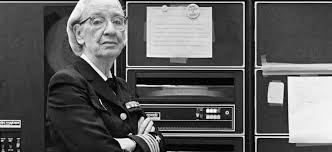 PRÉNOM : GraceDate de naissance : 1906-1992Lieu de naissance : New YorkPays/ ville où elle vit : Etats-UnisPériode historique : Seconde Guerre MondialeSpécialité et/ou invention (découverte) : Elle enseigne les mathématiques au Vassar College et obtient un doctorat de mathématiques en 1934 de l'université Yale.En 1943, alors que les États-Unis d'Amérique viennent de s'engager dans la Seconde Guerre mondiale, elle rejoint la Marine américaine et est affectée à une équipe scientifique chargée de travailler sur un des premiers ordinateurs de l'époque, le Harvard Mark I.Cet ordinateur était le premier ordinateur numérique entièrement automatique : une fois qu’il était lancé, il n’avait plus besoin d’aucune intervention humaine. Il est considéré comme « le point de départ de l’ère informatique moderne ». Grace Hopper est la première personne à le programmer, ce qui se faisait par l'intermédiaire de cartes perforées, où les trous indiquaient les chiffres correspondant aux instructions du langage machine.Elle fut une pionnière du développement des technologies informatiques. Elle participa à la conception du premier ordinateur commercialisé en 1951, Univac (Universal Automatic Computer).